В соответствии с Жилищным кодексом Российской Федерации, Федеральным законом от 31 июля 2020 г. № 248-ФЗ «О государственном контроле (надзоре) и муниципальном контроле в Российской Федерации», руководствуясь постановлением Правительства РФ от 25 июня 2021 г. № 990 «Об утверждении Правил разработки и утверждения контрольными (надзорными) органами программы профилактики рисков причинения вреда (ущерба) охраняемым законом ценностям», решением Собрание депутатов Шемуршинского муниципального округа Чувашской Республики от 29 августа 2023 г. № 13.9 «Об утверждении  Положения о муниципальном контроле на автомобильном транспорте и в дорожном хозяйстве», Уставом Шемуршинского муниципального округа Чувашской Республики, администрация Шемуршинского муниципального округа Чувашской Республики постановляет: 1. Утвердить прилагаемую программу профилактики рисков причинения вреда (ущерба) охраняемым законом ценностям по муниципальному контролю  на автомобильном транспорте и в дорожном хозяйстве  на территории Шемуршинского муниципального округа Чувашской Республики на 2024 год.2. Контроль за выполнением настоящего постановления возложить на начальника отдела строительства и ЖКХ управления по благоустройству и развитию территорий  администрации Шемуршинского муниципального округа Чувашской Республики.3. Настоящее постановление вступает в силу после его официального опубликования.Утвержденапостановлением администрацииШемуршинского муниципального округаЧувашской Республикиот «25» января  2024 г. №  49Программа
профилактики рисков причинения вреда (ущерба) охраняемых законом ценностям по муниципальному контролю  на автомобильном транспорте и в дорожном хозяйстве  на территории Шемуршинского муниципального округа Чувашской Республики на 2024 годРаздел 1. Анализ текущего состояния осуществления вида контроля, описание текущего уровня развития профилактической деятельности контрольного (надзорного) органа, характеристика проблем, на решение которых направлена программа профилактики рисков причинения вреда1.1. Настоящая программа разработана в соответствии со статьей 44 Федерального закона от 31 июля 2021 г. N 248-ФЗ "О государственном контроле (надзоре) и муниципальном контроле в Российской Федерации", постановлением Правительства Российской Федерации от 25 июня 2021 г. N 990 "Об утверждении Правил разработки и утверждения контрольными (надзорными) органами программы профилактики рисков причинения вреда (ущерба) охраняемым законом ценностям" и предусматривает комплекс мероприятий по профилактике рисков причинения вреда (ущерба) охраняемым законом ценностям при осуществлении муниципального контроля на автомобильном транспорте, городском наземном электрическом транспорте и в дорожном хозяйстве.1.2. Программа профилактики рисков причинения вреда (ущерба) устанавливает порядок проведения профилактических мероприятий, направленных на предупреждение нарушений обязательных требований и (или) причинения вреда (ущерба) охраняемым законом ценностям, соблюдение которых оценивается при осуществлении муниципального контроля на автомобильном транспорте и в дорожном хозяйстве на территории Шемуршинского муниципального округа Чувашской Республики.1.3. Предметом муниципального контроля является соблюдение юридическими лицами, индивидуальными предпринимателями, гражданами (далее - контролируемые лица) обязательных требований:1) в области автомобильных дорог и дорожной деятельности, установленных в отношении автомобильных дорог местного значения Шемуршинского муниципального округа Чувашской Республики (далее - автомобильные дороги местного значения или автомобильные дороги общего пользования местного значения):а) к эксплуатации объектов дорожного сервиса, размещенных в полосах отвода и (или) придорожных полосах автомобильных дорог общего пользования в Шемуршинском муниципальном округе Чувашской Республики;б) к осуществлению работ по капитальному ремонту, ремонту и содержанию автомобильных дорог общего пользования и искусственных дорожных сооружений на них (включая требования к дорожно-строительным материалам и изделиям) в части обеспечения сохранности автомобильных дорог в Шемуршинском муниципальном округе Чувашской Республики;2) установленных в отношении перевозок по муниципальным маршрутам регулярных перевозок в границах Шемуршинского муниципального округа Чувашской Республики, не относящихся к предмету федерального государственного контроля (надзора) на автомобильном транспорте, городском наземном электрическом транспорте и в дорожном хозяйстве в области организации регулярных перевозок.1.4. Анализ и оценка рисков причинения вреда охраняемым законом ценностям.В связи с принятием Положения об осуществлении муниципального контроля на автомобильном транспорте и в дорожном хозяйстве, утвержденного решением Собрания депутатов Шемуршинского муниципального округа Чувашской Республики от 29 августа 2023 г. № 13.9 программа профилактики разработана в целях предупреждения возможного нарушения юридическими лицами, их руководителями и иными должностными лицами (далее - подконтрольные субъекты) обязательных требований.Мониторинг состояния подконтрольных субъектов выявил, что ключевыми и наиболее значимыми рисками являются причинение вреда (ущерба), охраняемым законом ценностям.Проведение профилактических мероприятий направлено на соблюдение подконтрольными субъектами обязательных требований, на побуждение подконтрольных субъектов к добросовестности, способствование улучшению в целом ситуации, повышению ответственности подконтрольных субъектов, снижению количества выявляемых нарушений обязательных требований, требований, установленных муниципальными правовыми актами в указанной сфере.Раздел 2. Цели и задачи реализации программы профилактики рисков причинения вреда2.1. Цели Программы:- стимулирование добросовестного соблюдения обязательных требований всеми контролируемыми лицами;- устранение условий, причин и факторов, способных привести к нарушениям обязательных требований и (или) причинению вреда (ущерба) охраняемым законом ценностям;- создание условий для доведения обязательных требований до контролируемых лиц, повышение информированности о способах их соблюдения.2.2. Задачи Программы:- выявление причин, факторов и условий, способствующих нарушению обязательных требований законодательства, определение способов устранения или снижения рисков их возникновения;- установление зависимости видов, форм и интенсивности профилактических мероприятий от особенностей конкретных подконтрольных субъектов, и проведение профилактических мероприятий с учетом данных факторов;- формирование единого понимания обязательных требований законодательства у всех участников контрольной деятельности;- повышение прозрачности осуществления контроля контрольной деятельности;- повышение уровня правовой грамотности подконтрольных субъектов, в том числе путем обеспечения доступности информации об обязательных требованиях законодательства и необходимых мерах по их исполнению.Раздел 3. Перечень профилактических мероприятий, сроки (периодичность) их проведенияРаздел 4. Показатели результативности и эффективности программы профилактики рисков причинения вредаПоказатель рассчитывается как отношение количества проведенных профилактических мероприятий к количеству проведенных контрольных мероприятий. Ожидается ежегодный рост указанного показателя.Экономический эффект от реализованных мероприятий:- минимизация ресурсных затрат всех участников контрольной деятельности за счет дифференцирования случаев, в которых возможно направление юридическим лицам, индивидуальным предпринимателям предостережении о недопустимости нарушения обязательных требований, а не проведение внеплановой проверки;- повышение уровня доверия подконтрольных субъектов к Органу муниципального контроля.ЧЁВАШ РЕСПУБЛИКИШЁМЁРШЁ МУНИЦИПАЛЛĂ ОКРУГЕ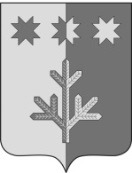 ЧУВАШСКАЯ РЕСПУБЛИКАШЕМУРШИНСКИЙМУНИЦИПАЛЬНЫЙ ОКРУГШЁМЁРШЁ МУНИЦИПАЛЛĂ ОКРУГĔН АДМИНИСТРАЦИЙ,ЙЫШĂНУ«___»___________2023     №____Шёмёршё ял.АДМИНИСТРАЦИЯШЕМУРШИНСКОГОМУНИЦИПАЛЬНОГО ОКРУГАПОСТАНОВЛЕНИЕ«25» января 2024 г. № 49село Шемурша Об утверждении программы профилактики рисков причинения вреда (ущерба) охраняемым законом ценностям по муниципальному контролю  на автомобильном транспорте и в дорожном хозяйстве  на территории Шемуршинского муниципального округа Чувашской Республики на 2024 годГлава Шемуршинского муниципального округа	 Чувашской РеспубликиС.А. ГалкинN
п/пНаименование мероприятияСрок исполненияСтруктурное подразделение, ответственное за реализацию1.Информирование:Орган муниципального контроля осуществляет информирование контролируемых лиц и иных заинтересованных лиц по вопросам соблюдения обязательных требований.Информирование осуществляется посредством размещения соответствующих сведений на официальном сайте администрации Шемуршинского муниципального округа Чувашской Республики в информационно-телекоммуникационной сети "Интернет" и в иных формах.Орган муниципального контроля размещает и поддерживает в актуальном состоянии на своем официальном сайте в сети "Интернет":тексты нормативных правовых актов, регулирующих осуществление муниципального контроля на автомобильном транспорте  и в дорожном хозяйстве в Шемуршинском муниципальном округе Чувашской Республики;руководства по соблюдению обязательных требований;программу профилактики рисков причинения вреда и план проведения плановых контрольных мероприятий;сведения о способах получения консультаций по вопросам соблюдения обязательных требований;доклады, содержащие результаты обобщения правоприменительной практики;доклады о муниципальном контроле;иные сведения, предусмотренные нормативными правовыми актами Российской Федерации, нормативными правовыми актами субъекта Российской Федерации, муниципальными правовыми актами.По мере необходимостиОтдел строительства и ЖКХ администрации Шемуршинского муниципального округа Чувашской Республики2.Объявление предостережений:При наличии у контрольного органа сведений о готовящихся или возможных нарушениях обязательных требований, а также о непосредственных нарушениях обязательных требований, если указанные сведения не соответствуют утвержденным индикаторам риска нарушения обязательных требований, контрольный орган объявляет контролируемому лицу предостережение о недопустимости нарушения обязательных требований и предлагает принять меры по обеспечению соблюдения обязательных требований.Контролируемое лицо вправе после получения предостережения о недопустимости нарушения обязательных требований подать в Орган муниципального контроля возражение в отношении указанного предостережения в срок не позднее 30 календарных дней со дня получения им предостережения. Возражение в отношении предостережения рассматривается органом муниципального контроля в течение 30 календарных дней со дня его получения, контролируемому лицу направляется ответ с информацией о согласии или несогласии с возражением. В случае несогласия с возражением указываются соответствующие обоснования.По мере необходимостиОтдел строительства и ЖКХ администрации Шемуршинского муниципального округа Чувашской Республики3.Консультирование:Консультирование контролируемых лиц осуществляется должностным лицом, уполномоченным осуществлять контроль, по телефону, посредством видео-конференц-связи, на личном приеме либо в ходе проведения профилактических мероприятий, контрольных мероприятий и не должно превышать 15 минут.Личный прием граждан проводится главой (заместителем главы) администрации города Канаш и (или) должностным лицом, уполномоченным осуществлять контроль. Информация о месте приема, а также об установленных для приема днях и часах размещается на официальном сайте администрации в специальном разделе, посвященном контрольной деятельности.Консультирование осуществляется в устной или письменной форме по следующим вопросам:1) организация и осуществление муниципального контроля в области охраны и использования особо охраняемых природных территорий;2) порядок осуществления контрольных мероприятий, установленных настоящим Положением;3) порядок обжалования действий (бездействия) должностных лиц, уполномоченных осуществлять контроль;4) получение информации о нормативных правовых актах (их отдельных положениях), содержащих обязательные требования, оценка соблюдения которых осуществляется администрацией в рамках контрольных мероприятий.Консультирование контролируемых лиц в устной форме может осуществляться также на собраниях и конференциях граждан.Консультирование в письменной форме осуществляется должностным лицом, уполномоченным осуществлять контроль, в следующих случаях:1) контролируемым лицом представлен письменный запрос о представлении письменного ответа по вопросам консультирования;2) за время консультирования предоставить в устной форме ответ на поставленные вопросы невозможно;3) ответ на поставленные вопросы требует дополнительного запроса сведений.В случае поступления в администрацию пяти и более однотипных обращений контролируемых лиц и их представителей консультирование осуществляется посредством размещения на официальном сайте администрации в специальном разделе, посвященном контрольной деятельности, письменного разъяснения, подписанного главой (заместителем главы) администрации города Канаш или должностным лицом, уполномоченным осуществлять контрольПо мере необходимостиОтдел строительства и ЖКХ администрации Шемуршинского муниципального округа Чувашской Республики4.Профилактический визитПрофилактический визит проводится в форме профилактической беседы по месту осуществления деятельности контролируемого лица либо путем использования видео-конференц-связи.В ходе профилактического визита контролируемое лицо информируется об обязательных требованиях, предъявляемых к его деятельности либо к принадлежащим ему объектам контроля, их соответствии критериям риска, основаниях и о рекомендуемых способах снижения категории риска, а также о видах, содержании и об интенсивности контрольных мероприятий, проводимых в отношении объектов контроля, исходя из их отнесения к соответствующей категории риска.При проведении профилактического визита контролируемым лицам не выдаются предписания об устранении нарушений обязательных требований. Разъяснения, полученные контролируемым лицом в ходе профилактического визита, носят рекомендательный характер.Профилактический визит проводится не менее чем за 30 рабочих дней до начала проведения планового и внепланового контрольного (надзорного) мероприятия.1 раз в кварталОтдел строительства и ЖКХ администрации Шемуршинского муниципального округа Чувашской РеспубликиN
п/пНаименование показателяВеличина1.Полнота информации, размещенной на официальном сайте контрольного органа в сети "Интернет" в соответствии с частью 3 статьи 46 Федерального закона от 31 июля 2021 г. N 248-ФЗ "О государственном контроле (надзоре) и муниципальном контроле в Российской Федерации"100%2.Удовлетворенность контролируемых лиц и их представителями консультированием контрольного (надзорного) органа100% от числа обратившихся3.Количество проведенных профилактических мероприятийне менее 1 мероприятий, проведенных контрольным (надзорным) органом.